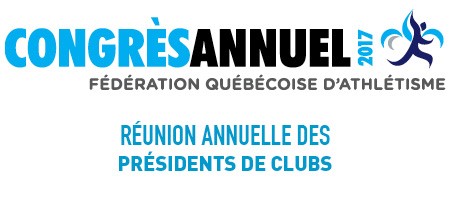 FORMULAIRE D’INSCRIPTIONNOM :COURRIEL :	Je participerai à la FORMATION : EFFICACITÉ D’UN OSBL ET DE SON CA (9h30 - 12h)	Je participerai au DÎNER (12h - 13h) - (Réservé aux administrateurs présents toute la journée)	Je participerai à la PRÉSENTATION : COMPRENDRE LES PROGRAMMES D’ASSURANCE OFFERTS 	AUX CLUBS (13h15 - 14h30)	Je participerai à la RENCONTRE DES PRÉSIDENTS DE CLUB (14h30 - 16h30)INSCRIPTION OBLIGATOIRE. VEUILLEZ FAIRE PARVENIR CE FORMULAIRE À MARTINE LAFLEUR AVANT LE 3 NOVEMBRE À L’ADRESSE SUIVANTE : mlafleur@athletisme.qc.ca